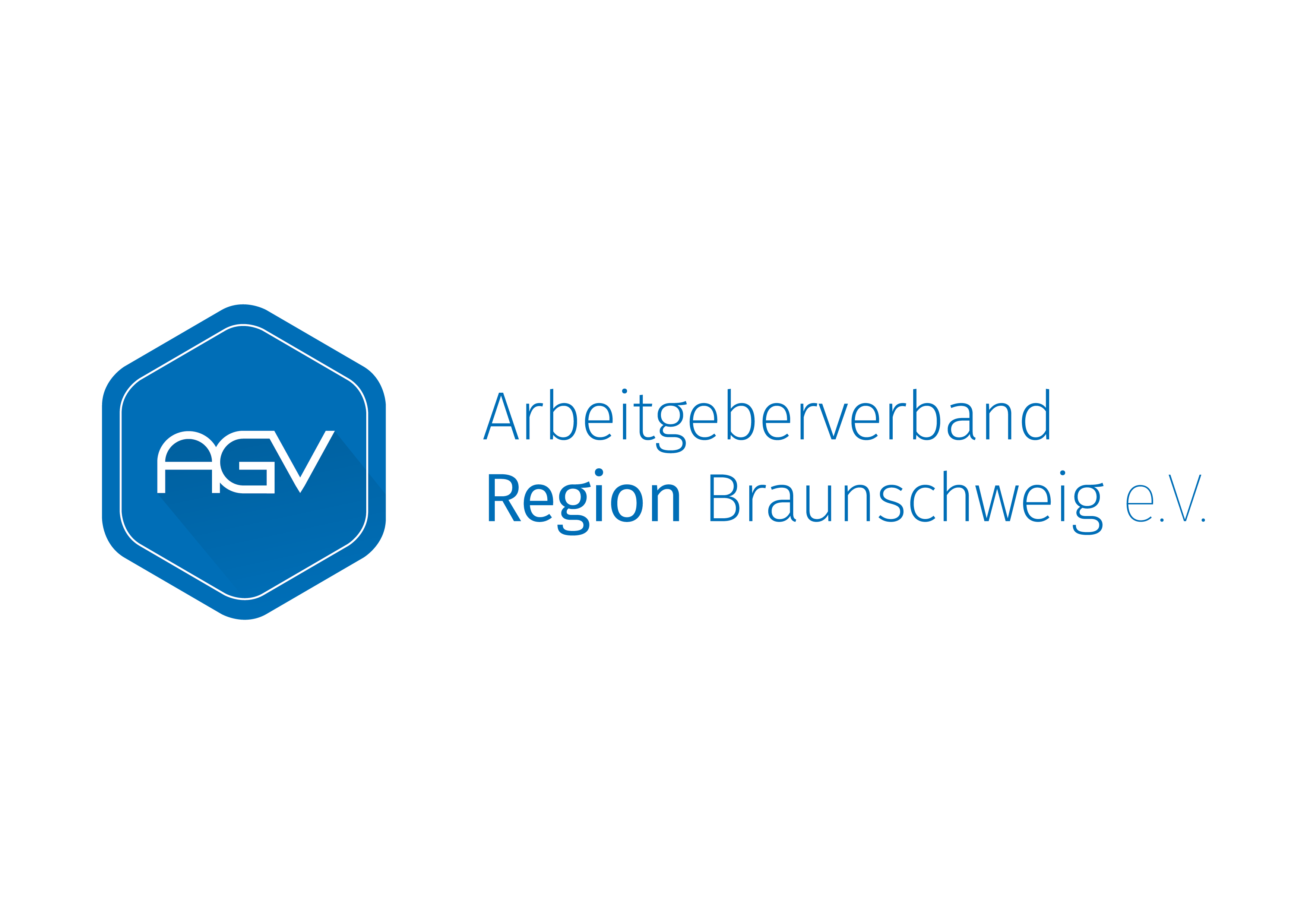 Vereinbarung 

zur ausschließlichen dienstlichen Nutzung vom Unternehmen 
überlassener Mobiltelefone / SmartphonesIn Ergänzung des bestehenden Anstellungsvertrages vom … vereinbaren die Vertragsparteien Folgendes im Hinblick auf die Überlassung eines dienstlichen Mobiltelefones:Der Arbeitgeber überlässt der/dem Arbeitnehmer/in das Mobiltelefon … (Fabrikat/Modell) mit der SIM-Karte … (SIM-Kartennummer) zur ausschließlich dienstlichen Nutzung. Eine private Nutzung durch den/die Arbeitnehmerin wird ausdrücklich untersagt. Die zur Verfügung gestellte SIM-Karte ist ausschließlich mit dem vom Arbeitgeber überlassenen Mobiltelefon zu verwenden. Für die ordnungsgemäße Aufbewahrung, Handhabung und den Verlust des Mobiltelefons haftet der/die Arbeitnehmer/in nach arbeitsrechtlichen Haftungsgrundsätzen. In jedem Fall der Nichtbeachtung dieses privaten Nutzungsverbots sieht der Arbeitgeber eine arbeitsvertragliche Pflichtverletzung im sog. Vertrauensbereich und behält sich den Ausspruch einer fristlosen Kündigung des Arbeitsverhältnisses vor. Eine Überlassung des Mobiltelefons an Dritte – insbesondere auch an Arbeitskollegen – ist unzulässig. Der Arbeitgeber kann jederzeit ohne Angabe von Gründen die Herausgabe des Mobiltelefons verlangen und die weitere Nutzung untersagen. Bei Freistellung des/der Arbeitnehmer/in oder Ausspruch der Kündigung des Arbeitsverhältnisses, ist das Mobiltelefon von der Arbeitnehmerin/vom Arbeitnehmer unverzüglich auch ohne Aufforderung an den Arbeitgeber herauszugeben. ……………………………………………..
Ort, Datum………………………………………………		……………………………………………
Unterschrift Arbeitnehmer				Unterschrift Arbeitgeber 